УТВЕРЖДАЮ: 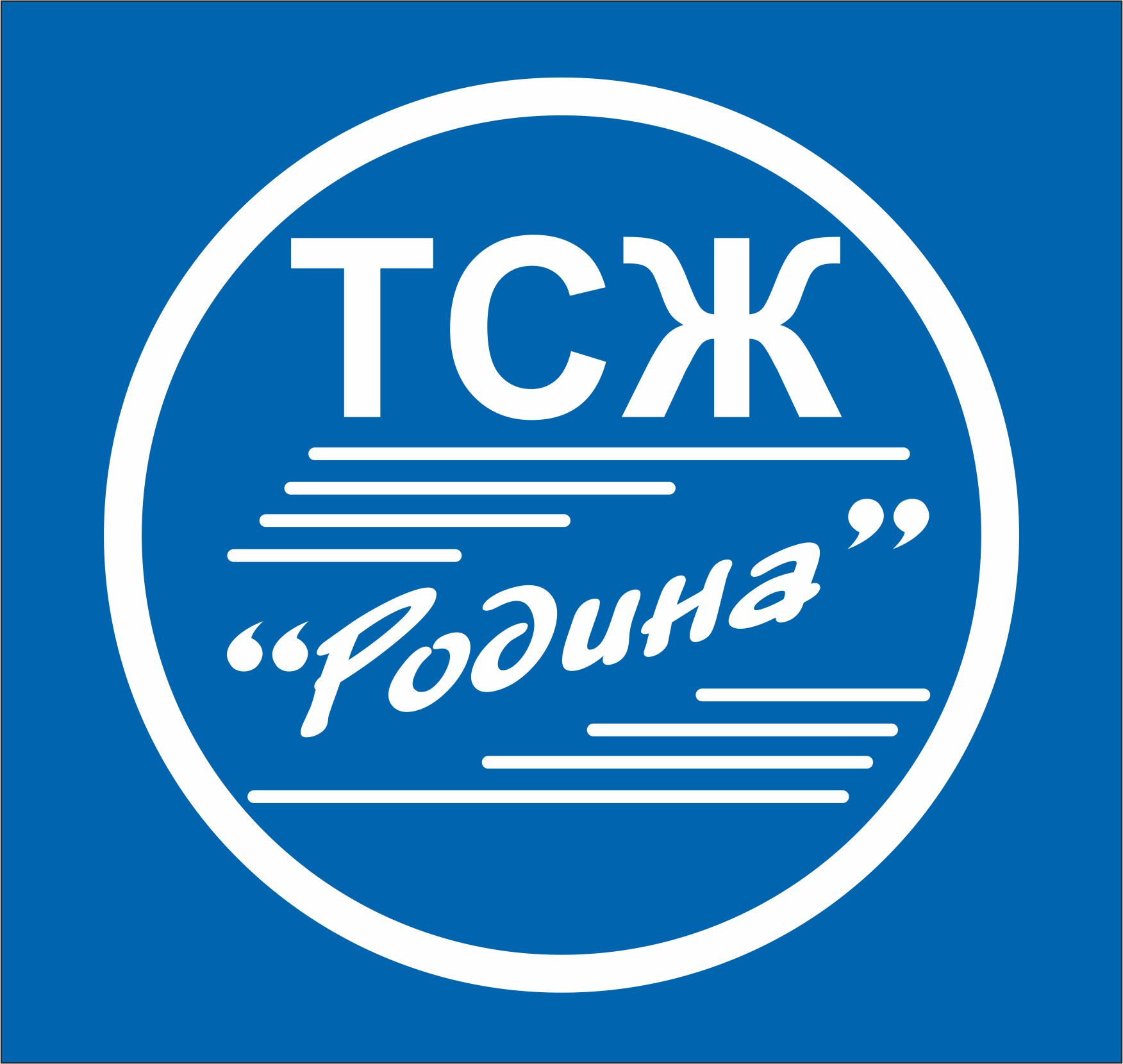 Председатель правления ТСЖ «Родина» ________ О.И.УшатоваПриказ №___ от  12.04.2016ПОЛОЖЕНИЕоб антикоррупционной политикеТоварищества Собственников Жилья «Родина»Новосибирск 20161. Общие положения.1.1.	Положение об антикоррупционной  политике ТСЖ «Родина» (далее Положение) разработано  в соответствии  с Федеральным законом от 25.12.2008 № 273-ФЗ «О противодействии коррупции», на основании утвержденных Минтрудом РФ Методических рекомендаций по разработке и принятию организациями мер по предупреждению и противодействию коррупции.1.2.	Термины и определения: В соответствии с нормами действующего законодательства под коррупцией понимаются злоупотребление служебным положением, дача взятки, получение взятки, злоупотребление полномочиями, коммерческий подкуп либо иное незаконное использование физическим лицом своего должностного положения вопреки законным интересам общества, и государства в целях получения  выгоды в виде денег, ценностей, другого имущества или  услуг имущественного характера, иных имущественных прав для себя или третьих лиц,  либо незаконное предоставление такой выгоды указанному лицу другими физическими лицами. Коррупцией также является совершение перечисленных деяний от имени или в интересах юридического лица (п.1 ст.1 Федерального закона N 273-ФЗ)Взятка определяется как получение должностным лицом, иностранным должностным лицом либо должностным лицом публичной международной организации лично или через посредника денег, ценных бумаг, иного имущества либо незаконные оказание ему услуг имущественного характера, предоставление других имущественных прав за совершение действий (бездействие) в пользу взяткодателя или представляемых им лиц, если такие действия (бездействие) входят в служебные полномочия должностного лица либо оно в силу должностного положения может способствовать данным действиям {бездействию), а равно за общее покровительство или попустительство по службе.Коммерческий подкуп - незаконные передача лицу, выполняющему управленческие функции в коммерческой или иной организации, денег, ценных бумаг, другого имущества, оказание ему услуг имущественного характера, предоставление иных имущественных прав за совершение действий (бездействие) в интересах дающего в связи с занимаемым этим лицом служебным положения (ч.1 ст. 204 УК РФ).Конфликт интересов - это ситуация, при которой личная заинтересованность (прямая или косвенная) работника (представителя организации) влияет или может повлиять на надлежащее исполнение им должностных (трудовых) обязанностей и при которой возникает или может возникнуть противоречие между личной заинтересованностью работника (представителя организации) и правами и законными интересами организации, способное привести к причинению вреда правам и законным интересам, имуществу и (или) деловой репутации организации, работником (представителем) которой он является.Личная    заинтересованность работника   (представителя   организации) заинтересованность работника (представителя организации), связанная с возможностью получения им при исполнении должностных обязанностей доходов в виде денег, ценностей,   иного   имущества   или   услуг имущественного   характера,   других имущественных прав для себя или третьих лиц.1.3. Антикоррупционная политика представляет собой комплекс взаимосвязанных принципов, процедур и конкретных мероприятий, направленных на профилактику и пресечение коррупционных правонарушений в деятельности учреждения.2. Цели и задачи.2.1.	Целями антикоррупционной  политики  являются создание  и  внедрение организационно - правовых механизмов, нравственно психологической атмосферы, направленных на эффективную профилактику коррупции в ТСЖ.2.2.	Для достижения указанных целей требуется решение следующих задач:недопущение предпосылок, исключение возможности фактов коррупции в ТСЖ;обеспечение защиты и законных интересов граждан (работников ТСЖ, собственников жилья и др.) от негативных процессов и явлений, связанных с коррупцией, укрепление доверия к деятельности правления ТСЖ;- повышение эффективности управления, качества и доступности, представляемых ТСЖ жилищно-коммунальных услуг;-	формирование  антикоррупционного  сознания  участников  жилищно-коммунальных отношений;совершенствование методов работы нравственным нормам, составляющим основу личности, устойчивой против коррупции;разработка и внедрение организационно - правовых механизмов, снимающих возможность коррупционных действий;         - формирование в коллективе и  у собственников жилья  нетерпимости к коррупционному поведению, коррупционным правонарушениям;        -	проведение мониторинга локальных актов, издаваемых в ТСЖ на предмет соответствия действующему законодательству;проведение мероприятий по разъяснению работникам ТСЖ и собственникам жилья  в сфере противодействия коррупции;выявление, предотвращение и урегулирование возможных конфликтов интересов работников ТСЖ;-	разработка плана мероприятий по предупреждению и противодействию коррупции;
- содействие реализации прав граждан на доступ к информации о деятельности ТСЖ.2.3. Основные принципы антикоррупционной политики:принцип соответствия политики ТСЖ действующему законодательству и общепринятым нормам;принцип личного примера руководства; Ключевая роль руководства ТСЖ в формировании культуры нетерпимости к коррупции и в создании системы предупреждения и противодействия коррупции.-	принцип вовлеченности работников;Информированность работников ТСЖ о положениях антикоррупционного законодательства и их активное участие в формировании и реализации антикоррупционных стандартов и процедур.-	принцип соразмерности антикоррупционных процедур риску коррупции;
Разработка   и   выполнение   комплекса   мероприятий, позволяющих   снизить вероятность вовлечения ТСЖ, руководства и работников в коррупционную деятельность, осуществляется с учетом существующих в деятельности ТСЖ коррупционных рисков.-	принцип, ответственности и неотвратимости наказания;Неотвратимость наказания для работников ТСЖ вне зависимости от занимаемой должности, стажа работы и иных условий в случае совершения ими коррупционных правонарушений в связи с исполнением трудовых обязанностей, а также персональная ответственность руководства ТСЖ за реализацию антикоррупционной политики.-	принцип постоянного контроля и регулярного мониторинга;Регулярное осуществление мониторинга эффективности внедренных антикоррупционных процедур, а также контроля за их исполнением.3. Область применения Положения и круг лиц, попадающих под его действие.3.1.	Основным кругом лиц, попадающих под действие Положения,   являются: правление и работники ТСЖ независимо от занимаемой должности и выполняемых функций, а также собственники жилья. В некоторых случаях Положение распространяет свое действие на других лиц, как физических, так и юридических, с которыми ТСЖ вступает в иные договорные отношения.3.2.	В целях предупреждения и противодействия коррупции работники ТСЖ, а также иные лица, попадающие под действие Положения, обязаны:-	воздерживаться от совершения и (или) участия в совершении коррупционных правонарушений в интересах или от имени ТСЖ;-	воздерживаться от поведения, которое может быть истолковано окружающими как готовность совершить или участвовать в совершении коррупционного правонарушения в интересах или от имени ТСЖ;-	противодействовать проявлениям коррупции и предпринимать меры по ее профилактике;-	не допускать личную заинтересованность, которая приводит или может привести к конфликту интересов; -	незамедлительно информировать руководство ТСЖ о случаях склонения
работника к совершению коррупционных правонарушений;незамедлительно информировать руководство ТСЖ о ставшей известной
работнику информации о случаях совершения коррупционных правонарушений другими работниками, контрагентами ТСЖ или иными лицами;сообщить непосредственному начальнику или иному ответственному лицу о возможности возникновения либо возникшем у работника конфликте интересов.За совершение коррупционного правонарушения, равно как и за неисполнение данных обязанностей, лица, указанные в п. 3.1. несут ответственность  в соответствии с законодательством РФ.4. Сотрудничество с правоохранительными органами в сфере противодействия коррупции.4.1. О случаях совершения коррупционных правонарушений, о которых ТСЖ (работникам ТСЖ) стало известно, ТСЖ незамедлительно сообщает в соответствующие правоохранительные органы.4.2. Сотрудничество с правоохранительными органами проявляется в форме:оказания содействия уполномоченным  представителям  правоохранительных органов при проведении ими инспекционных проверок деятельности организации по вопросам предупреждения и противодействия коррупции;оказания содействия уполномоченным  представителям  правоохранительных органов при проведении мероприятий по пресечению или расследованию коррупционных преступлений, включая оперативно-розыскные мероприятия.    Руководство ТСЖ и работники оказывают поддержку в выявлении и расследовании правоохранительными органами фактов коррупции, предпринимают необходимые меры по сохранению и передаче в правоохранительные органы документов и информации, содержащей данные о коррупционных правонарушениях.